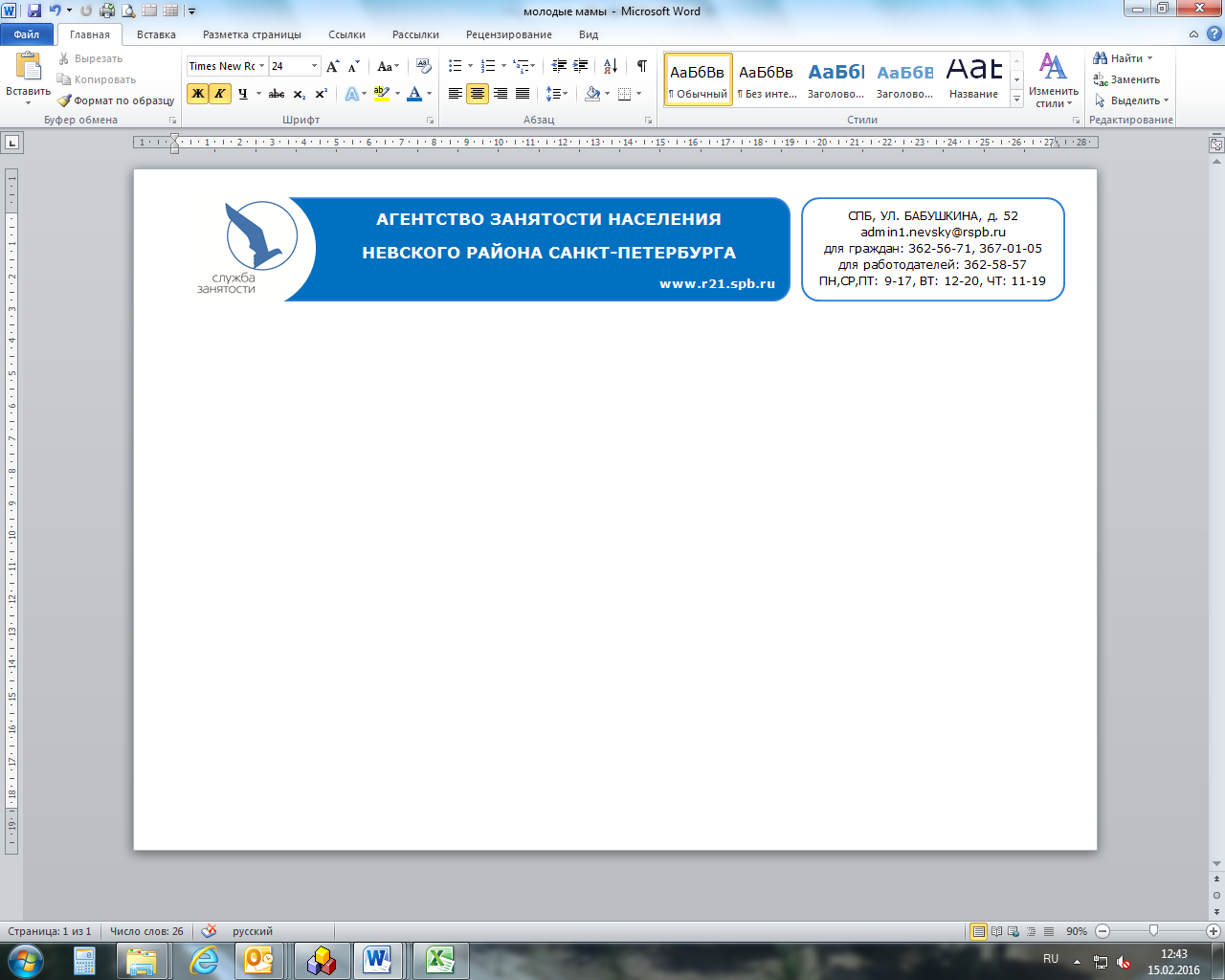 22 июня 2017 годас 14.00 до 16.00 час.по адресу: ул. Бабушкина, 52(информационный зал)состоитсяСПБ ГУП «ГОРЭЛЕКТРОТРАНС»- Главный механик – 40 000 руб.- Жестянщик – 22 300 руб.- Инженер по гражданской обороне и чрезвычайным ситуациям – 30 000 руб.- Мойщик-уборщик подвижного состава – 17 000 руб.- Маляр – 23 000 - 30 000 руб.- Распределитель работ– 17 800 руб.- Слесарь-ремонтник– 29 000 руб.- Столяр – 29 400 руб.- Кондуктор – 30 000 руб.- Слесарь-электрик по ремонту электрооборудования  - 35 000 руб.- Уборщик производственных и служебных помещений -  16 000 руб.- Электромонтер по ремонту и обслуживанию электрооборудования – 30 000 руб.- Ученик водителя трамвая и троллейбуса - 25 100  - 27 300 руб.